Publicado en  el 06/05/2014 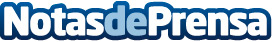 ESIC celebra la gran final del 10º aniversario del concurso publicitario ESICreaDatos de contacto:ESICNota de prensa publicada en: https://www.notasdeprensa.es/esic-celebra-la-gran-final-del-10-aniversario_1 Categorias: Marketing http://www.notasdeprensa.es